Actividades SugeridasOBJETIVO DE APRENDIZAJE OA_14DESCRIPCIÓN DE LA ACTIVIDADESDescubrir alguna regla que explique una sucesión dada y que permita hacer predicciones.8.Realizan las siguientes actividades: › continúan la secuencia 1, 3, 5, 7,… de dos maneras › encuentran la regla para cada manera Hacen lo mismo con la secuencia 2, 6, 10, 14,…! Observaciones al docente: Es muy importante que el docente muestre a los estudiantes que hay infinitas formas de continuar una secuencia y que, cuando se ha establecido una manera, se puede dar una regla que la describa. Por ejemplo: en el caso de la secuencia 1, 3, 5, 7,…, el número que sigue no necesariamente es 9, el número que sigue va a depender de la regla que se dé a la secuencia; la regla podría ser: cuatro números impares consecutivos y a continuación, cuatro números pares consecutivos. De esta manera, la secuencia quedaría así: 1, 3, 5, 7, 2, 4, 6, 8, 9, 11, 13, 15, 10, 12, 14, 16,…, y el elemento que sigue de 7 sería 2. Si la regla es los números impares consecutivos, entonces el elemento que sigue de 7 es 9.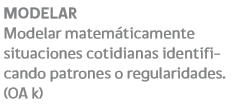 